Write the standard notation for scientific notation and scientific notation for standard notation shown in the table below. Then you may complete the information with image and other measurement facts including velocity, etc . Mercury is done for examplePlanetsMercury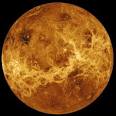 VenusEarthMarsJupiterSaturnUranusNeptuneDiameter in km4,878Scientific notation: 4,8 x 10312,10412,7566,787142,800120,00051,11849,528Distance to the sun in km57,000,000Scientific notation: 5.7 x 107107,000,000150,000,000229,000,000777,000,0001,429,000,0002,871,000,0004,496,000,000Mass in kg3.30 x 1023Standard notation:330,000,000,000,000,000,000,0004.87 x 10245.97 x 10246.42 x 10231.90x 10275.69 x 10268.66 x 1025 =1.03 x 1026 =Other facts